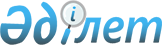 Об утверждении Правил благоустройства территорий города Акколь и населенных пунктов района, содержания и защиты зеленых насаждений
					
			Утративший силу
			
			
		
					Решение Аккольского районного маслихата Акмолинской области от 5 мая 2003г N С-36-3. Зарегистрировано Управлением юстиции Акмолинской области 16 мая 2003 года N 1796. Утратило силу - решением Аккольского районного маслихата от 20 марта 2006 года № С-29-6      Утратило силу - решением Аккольского районного маслихата от 20 марта 2006 года № С-29-6

      В соответствии со статьей 6 Закона Республики Казахстан "О местном государственном управлением в Республике Казахстан" N 148-II от 23 января 2001 года, статьи 3 Кодекса Республики Казахстан "Об административных правонарушениях" N 155-II от 30.01.2001 года районный маслихат РЕШИЛ:

      1. Утвердить Правила благоустройства территорий города Акколь и населенных пунктов района, содержания и защиты зеленых насаждений в соответствии с приложением 1.

      2. Настоящее решение вступают в силу после его государственной регистрации в управлении юстиции Акмолинской области.     Председатель сессии                 Секретарь районного

     районного маслихата                 маслихата

     Согласовано без замечаний      Аким района

      Главный государственный санитарный

      врач Аккольского района 

      Аким города

      Начальник РОВД

Приложение 1

к решению Аккольского

районного маслихата № С 36 - 3

от 5 мая 2003 года

ПРАВИЛА

благоустройства территорий города Акколь и населенных пунктов

района, содержания и защиты зеленых насаждений в 

Аккольском районе 

      Настоящие Правила благоустройства территорий города Акколь и населенных пунктов района, содержания и защиты зеленых насаждений в Аккольском районе (далее Правила) разработаны в соответствии с Законом Республики Казахстан "Об охране окружающей среды",  КодексомРеспублики Казахстан "Об административных правонарушениях", Законом Республики Казахстан "О санитарно-эпидемиологическом благополучии населения".

      Правила определяют порядок благоустройства, содержания, охраны и эксплуатации его элементов, порядок поддержания чистоты, уборки территорий и улиц, содержания и защиту зеленых насаждений населенных пунктов, а так же права, обязанности и ответственность юридических и физических лиц в данном вопросе. 

      Правила обязательны для всех физических и юридических лиц независимо от форм собственности, проживающих и осуществляющих свою деятельность на территории Аккольского района.

ГЛАВА 1. 

Основные понятия и определения, используемые в Правилах.       1. Благоустройство территории - комплекс мер и работ, обеспечивающих удобную жизнедеятельность человека на территории сел и города Акколь. 

      2. Закрепленная территория - участок используемой земли, в отведенной территории, являющейся охранной зоной.

      Закрепленными территориями являются:

      1) Территория со стороны улиц, ограниченная краем проезжей части  для улиц с твердым покрытием, или до середины проезжей части -  для улиц с неусовершенствованным покрытием; 

      2) Внутридворовые территории;

      3) Территория, временно используемая для хранения, складирования и других целей по разрешению полномочных органов;

      4) Территория на расстоянии до 25 метров по периметру отведенной территории. 

      3. Зеленные насаждения - элемент архитектурно - ландшафтного оформления населенного пункта, обеспечивающий уровень благоустройства и санитарно - гигиенические условия для проживания. 

      4. Земляные работы - работы, связанные с вскрышными работами и рекультивацией земли. 

      5. Землепользователь юридическое или физическое лицо, использующее земельные участки, в том числе в сельской местности, независимо от целей и форм собственности (предприятия, организации, предприниматели, владельцы домов частного сектора, руководители хозяйств).

      6. Инженерные сети и сооружения - важнейшие элементы инженерного благоустройства населенного пункта, предназначенные для комплексного обслуживания нужд населения и предприятий. 

      7. Малые архитектурные формы - сравнительно небольшие по объему объекты как декоративного, так и утилитарного характера:

      1) Декоративные сооружения скульптуры, фонтаны, барельефы, вазы для цветов и прочее; 

      2) Сооружения утилитарного характера - беседки, киоски, скамьи, ограды, урны, таблички улиц, домов, объявления и прочее. 

      8. Накрывочный полог (тент) - специальное приспособление (полотно), предназначенное для предотвращения засорения, распыления на проезжую часть перевозимых сыпучих грузов.

      9. Общественные места - зоны отдыха общего пользования (пляжи, скверы, парки), площади, остановки транспорта. 

      10. Отведенная территория - участок земли, переданный землепользователю во владение или для использования в соответствии с решением полномочных органов. 

      11. Улица - территория, на которой размещены проезжая часть, тротуары, зеленые насаждения, подземные и наземные инженерные части. 

ГЛАВА 2. 

Общие положения.      12. Предприятия, хозяйства, учреждения, организации независимо от форм собственности и организационно  правовых форм, общественные объединения, должностные лица и граждане обязаны соблюдать правила благоустройства, обеспечивать надлежащую чистоту и порядок на территории населенного пункта, поддерживать в исправном состоянии здания и сооружения. 

      13. Уборка улиц каждым землепользователем  производится: в длину на протяжении территории домовладения, в ширину - до их середины при двусторонней застройке, и на всю ширину при односторонней застройке.

      14. Руководители предприятий, организаций независимо от форм собственности, водители личного транспорта обязаны обеспечивать выпуск транспорта на улицы только при соблюдении соответствующих санитарно - гигиенических норм. Запрещается эксплуатация и въезд на территорию населенного пункта автотранспортных и других механических средств, не отвечающих санитарным, гигиеническим и экологическим требованиям, влекущие загрязнение дорожного покрытия, а также несоответствующих эстетических норм (параметрам) из - за внешнего механического повреждения. Владельцы грузовых автотранспортных средств, перевозящие сыпучие и другие грузы, которые могут повлечь загрязнение дорожного покрытия, обязаны обеспечивать оснащение данного транспорта герметичными кузовами и пологами. 

      15. Запрещается мойка автомашин и транспортных средств на территории рек и водоемов, поение скота и птицы у водопроводных колонок, и в местах массового отдыха людей.

      16. Запрещается выгон скота в не отведенных для этих целей места. 

      17. Руководители сельхозформирований обязаны: 

      1) Постоянно поддерживать обваловку, ограждения и чистоту на территории скотомогильников в надлежащем  состоянии;

      2) Постоянно осуществлять контроль по выполнению технологии складирования навоза в навозохранилищах и его применения, производить работы по обваловке и озеленению территории вокруг навозохранилища. 

      3) Постоянно производить работы по обваловке, озеленению территорий вокруг свалки и выполнять буртовку мусора.

      18. Госорганы, предприятия, организации обязаны обеспечивать необходимую потребность качественной питьевой водой и организовывать охрану водоемов от загрязнения в местах хозяйственно  питьевого и культурно - бытового водопользования в соответствии с санитарными и гигиеническими правилами и нормами. 

ГЛАВА 3. 

Порядок установки и содержание малых архитектурных форм 

на территории населенных пунктов.      19. Все элементы внешнего благоустройства, в том числе и отделка фасадов зданий должны быть в соответствии с правилами, определяющими порядок застройки территории. Фасады предприятий торговли и сферы обслуживания должны быть освещенными. 

      20. Строительство и установка малых архитектурных форм на территории населенных пунктов допускается только после согласования со службами аппарата акима района.

      21. Все установки малых архитектурных форм должны содержаться в исправном состоянии. 

      22. Владельцы жилых, служебных, производственных и прочих зданий и сооружений обязаны содержать в исправном состоянии указатели улиц и номерные знаки.

      23. Юридические лица всех форм собственности у входа в здание обязаны иметь вывески с наименованием юридического лица на государственном и русском языках и обеспечивать их надлежащее состояние. 

ГЛАВА 4. 

Порядок содержания зеленых насаждений.      24. Текущее содержание скверов, парков, газонов возлагается на юридические и физические лица на закрепленных за ними территориях. Землепользователи обязаны обеспечить охрану и воспроизводство зеленых насаждений на своих территориях. 

      25. Снос и пересадка зеленых насаждений, попадающих под застройки, прокладки подземных коммуникаций и инженерных сетей, допускается при наличии акта, согласованного в аппарате акима района. 

      26. Снос и пересадка зеленых насаждений производится силами и средствами застройщиков. Восстановление зеленых насаждений взамен сносимых, возлагается на организацию, выполняющую застройку или ремонт зданий. 

      27. При производстве работ юридические и физические лица обязаны:

      1) Ограждать зеленые насаждения от повреждения;

      2) Оставлять при мощении и асфальтировании дорог, тротуаров, проездов приствольную лунку не менее 1 метра в диаметре;

      3) При реконструкции дорог, в зоне размещения зеленых насаждений не допускать изменения вертикальных отметок более 5 сантиметров при повышении или понижении. В тех случаях, когда засыпка или обнажение корневой системы неизбежны, в проектах необходимо предусмотреть устройство для сохранения условий для нормального роста зеленых насаждений. 

      28. На территории зеленых насаждений запрещается:

      1) Складировать строительные материалы, землю, дрова, уголь, другие предметы, засорять газоны, цветники, приствольные лунки;

      2) Ходить по газонам, ломать или надрезать деревья, кустарники, причинять другие механические повреждения;

      3) Осуществлять самовольные порубки деревьев, кустарников и насаждений;

      4) Устраивать изгороди без согласования со службами акимата города и сельских округов.

ГЛАВА 5. 

Обязанности землепользователя.      29. Землепользователь обязан:

      1) Поддерживать по нормативам надлежащим фитосанитарном состоянии отведенные и закрепленные территории, инженерные сети и их элементы;

      2) Обеспечивать сбор, переработку, обезвреживание и захоронение производственных и бытовых отходов.

      3) Для сбора жидких отходов иметь выгребную яму,  соответствующую санитарным нормам.

      4) Производить при необходимости дезинфекцию и дератизацию на своей территории (для уничтожения мух, тараканов, мышей и крыс).

      30. Землепользователю запрещается:

      1) Складировать оборудование, тару, сырье и другие отходы производства вне отведенной территории.

      2) Использовать методы отчистки наносящие вред окружающей среде.

      31. Руководители хозяйств, предприятий, организаций осуществляющих свою деятельность, обязаны:

      1) Обеспечить соблюдение действующего ветеринарно  санитарного законодательства и санитарно  гигиенических норм;

      2) Разрабатывать и осуществлять санитарно  противоэпидемические мероприятия, направленные на предупреждение и ликвидацию загрязнения окружающей среды.

ГЛАВА 6. 

Ответственность за нарушение настоящих правил.      32. Нарушение настоящих Правил влекут за собой административную ответственность предусмотренную статьями 300, 387 Кодекса Республики Казахстан "Об административных правонарушениях".

      33. Контроль за соблюдением настоящих Правил осуществляется соответствующими органами государственного контроля и надзора в порядке установленном законодательством Республики Казахстан.
					© 2012. РГП на ПХВ «Институт законодательства и правовой информации Республики Казахстан» Министерства юстиции Республики Казахстан
				